Association of Vermont Conservation Commissions2018 Tiny Grant InformationGrant range: $250 - $600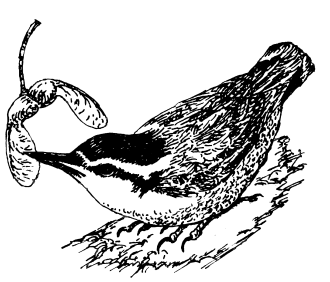 Grant application due: April 13, 2018Grant award announcement: May 4, 2018Mailing address: AVCC, 89 Main Street, Suite 4, Montpelier VT 05602Email address: vtconservation@gmail.com (AVCC Board)AVCC Goals:To assist local committees/groups to become Conservation Commissions To increase the functioning capacity of existing Conservation Commissions, andTo provide seed money and/or matching funds for specific projects in the broad categories of land conservation, education and outreach, stewardship and management, and planning. Eligibility for funding: To be eligible for an AVCC Tiny Grant, groups must be:Vermont Conservation Commissions or local committees/groups that are working towards becoming a Conservation Commission and are paid members of AVCC Other Stipulations: Groups must be a municipality or IRS certified 501(c)(3) public charity, or have fiscal sponsorship by a municipality or IRS certified 501(c)(3) public charity.  Prior recipients of grants from AVCC must have completed those grants and closed them out.   Grants cannot be used for general funds, dues or subscriptions.Timetable: Applications must be submitted (or postmarked if sent by postal service) on or before April 13, 2018. Grantees will be notified of funding approval by May 4, 2018. Projects must be completed and a final report submitted by May 4, 2019. Extensions may be considered. Evaluation Criteria for Grant Funding:Demonstrated needEvidence of matching funds and/or in-kind servicesClosely aligns with grant goalsProject readinessLocal support and volunteer involvementPayment Process: The funds awarded under this grant will be available approximately a month after the awards are announced. Checks will be issued by the Vermont Community Foundation. Grant Closeout: Grantees will be required to submit online a Conservation Success Story using the AVCC website (http://vtconservation.com/success/node/add/avcc-story), presenting evidence of grant completion with photographs, and text detailing outcomes and challenges.Acknowledgement: If awarded, grantees should credit AVCC in any publicity.              Association of Vermont Conservation Commissions      2018 Tiny Grant ApplicationApplicant	Contact Person: 	Organization: 	Mailing Address: 	Email: 	Phone: 	Fiscal Sponsor, if any (legal name): 	Fiscal Sponsor contact information: Reminder: Only AVCC members whose membership dues are current are eligible. To check your status, please email the AVCC Treasurer at: vtconservation@gmail.comOn a separate document, please provide the following information:Brief description of the project (300 words max)Total budget for this projectAmount of grant money requested (min. $250 – max. $600) Other funds, if any, for this projectIf yes, list the source(s) and amounts of other funds and/or in-kind contributionsExplain how these funds will make a difference to the success of your project (600 words max) Explain how you will measure the success of your project (300 words max)Please email applications to:  vtconservation@gmail.com (AVCC Board)Or mail them to: AVCC, 89 Main Street, Suite 4, Montpelier VT 05602Applications must be submitted (or postmarked if sent by mail) on or before April 13, 2018. Awards will be announced by May 4, 2018.